TEHNISKĀ SPECIFIKĀCIJA TS_1503.018 v1Mērknaibles 0,4kV ar atvērumu 15-35 mm, AC/DC, I (0.01A - 200A), U, R, fAttēlam ir informatīvs raksturs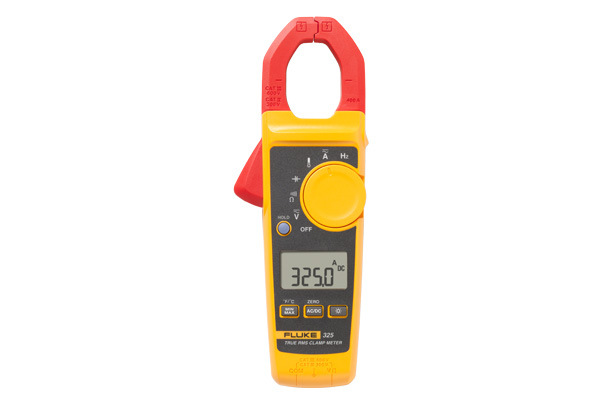 Nr.p.k.AprakstsMinimālā tehniskā prasībaPiedāvātās preces konkrētais tehniskais aprakstsAvotsPiezīmesVispārīgās prasībasVispārīgās prasībasRažotājs (materiāla ražotāja nosaukums, ražotnes atrašanās vieta un ražotājvalsts)Norādīt informāciju 1503.018 Mērknaibles 0,4kV ar atvērumu 15-35 mm, AC/DC, I (0.01A - 200A), U, R, f Norādīt pilnu preces tipa apzīmējumuPreces marķēšanai pielietotais EAN kods, ja precei tāds ir piešķirtsNorādīt vērtībuNorādīt vai, izmantojot EAN kodu, ražotājs piedāvā iespēju saņemt digitālu tehnisko informāciju par preci (tips, ražotājs, tehniskie parametri, lietošanas instrukcija u.c.)Norādīt informācijuParauga piegādes laiks tehniskajai izvērtēšanai (pēc pieprasījuma), darba dienasNorādītDokumentācijaDokumentācijaIr iesniegts preces attēls, kurš atbilst sekojošām prasībām:".jpg" vai “.jpeg” formātā;izšķiršanas spēja ne mazāka par 2Mpix;ir iespēja redzēt  visu preci un izlasīt visus uzrakstus, marķējumus uz tā;attēls nav papildināts ar reklāmuAtbilstOriģinālā lietošanas instrukcijaLV vai EN Tehniskā informācijaTehniskā informācijaDisplejs ar ciparu indikācijuAtbilstStrāvas knaibles atvērums  no 15mm līdz 35mm AtbilstGabarītu izmērs≤ (25x10x5) cmBarošana no standarta izmēra baterijām (bateriju izmēri atbilstoši standarta prasībām EN60086)AtbilstMērīšanas kategorija, atbilstoši standartam EN 61010-1 vai ekvivalentsCAT IV 300VMērīšanas informācijaMērīšanas informācijaMaiņstrāvas funkcija - jābūt iespējai nomērīt 0.2 A (50Hz) ar precizitāti≤ ± 0.06 AMaiņstrāvas funkcija - jābūt iespējai nomērīt 200 A (50Hz) ar precizitāti≤ ± 4,5 ALīdzstrāvas funkcija - jābūt iespējai nomērīt 0.2 A ar precizitāti≤ ± 0.06 ALīdzstrāvas funkcija - jābūt iespējai nomērīt 200 A ar precizitāti≤ ± 4,5 AMaiņsprieguma funkcija - jābūt iespējai nomērīt 20 V (50Hz) ar precizitāti≤ ± 4,5 VMaiņsprieguma funkcija - jābūt iespējai nomērīt 500V (50Hz) ar precizitāti≤ ± 15 VLīdzsprieguma funkcija - jābūt iespējai nomērīt 20 V ar precizitāti≤ ± 4,5 VLīdzsprieguma funkcija - jābūt iespējai nomērīt 500V ar precizitāti≤ ± 15 VPretestības funkcija - jābūt iespējai nomērīt 2 Om ar precizitāti≤ ± 0.6 OmPretestības funkcija - jābūt iespējai nomērīt 400 Om ar precizitāti≤ ± 13 OmĶēdes nepārtrauktības pārbaude ar skaņas signāluIrFrekvences funkcija - jābūt iespējai nomērīt 5 Hz ar precizitāti≤ ± 0.5 HzFrekvences funkcija - jābūt iespējai nomērīt 100 Hz ar precizitāti≤ ± 1,5 HzJa mērīšanas funkcijai ir vairāki diapazoni, tad tiem jābūt sadalītiem ar soli nelielāku par x10 (Piemērs: Atbilst – 20V; 200V; 1000V Neatbilst – 20V; 1000V.)AtbilstAutomātiska izslēgšanaAtbilstDatu fiksēšana (Data Hold vai Peak Hold)AtbilstVides nosacījumiVides nosacījumiMinimāla darba temperatūra≤ 0ºCMaksimāla darba temperatūra≥ +40ºCKomplektācijaTransportēšanas somaAtbilstPieslēguma vadi≥ 2 gab.Baterijas (atbilstoši standartam EN60086)AtbilstNeobligātas prasībasAizsardzības klase≥ IP54Minimāla darba temperatūra≤ -10ºCMaksimāla darba temperatūra≥ +50ºC